f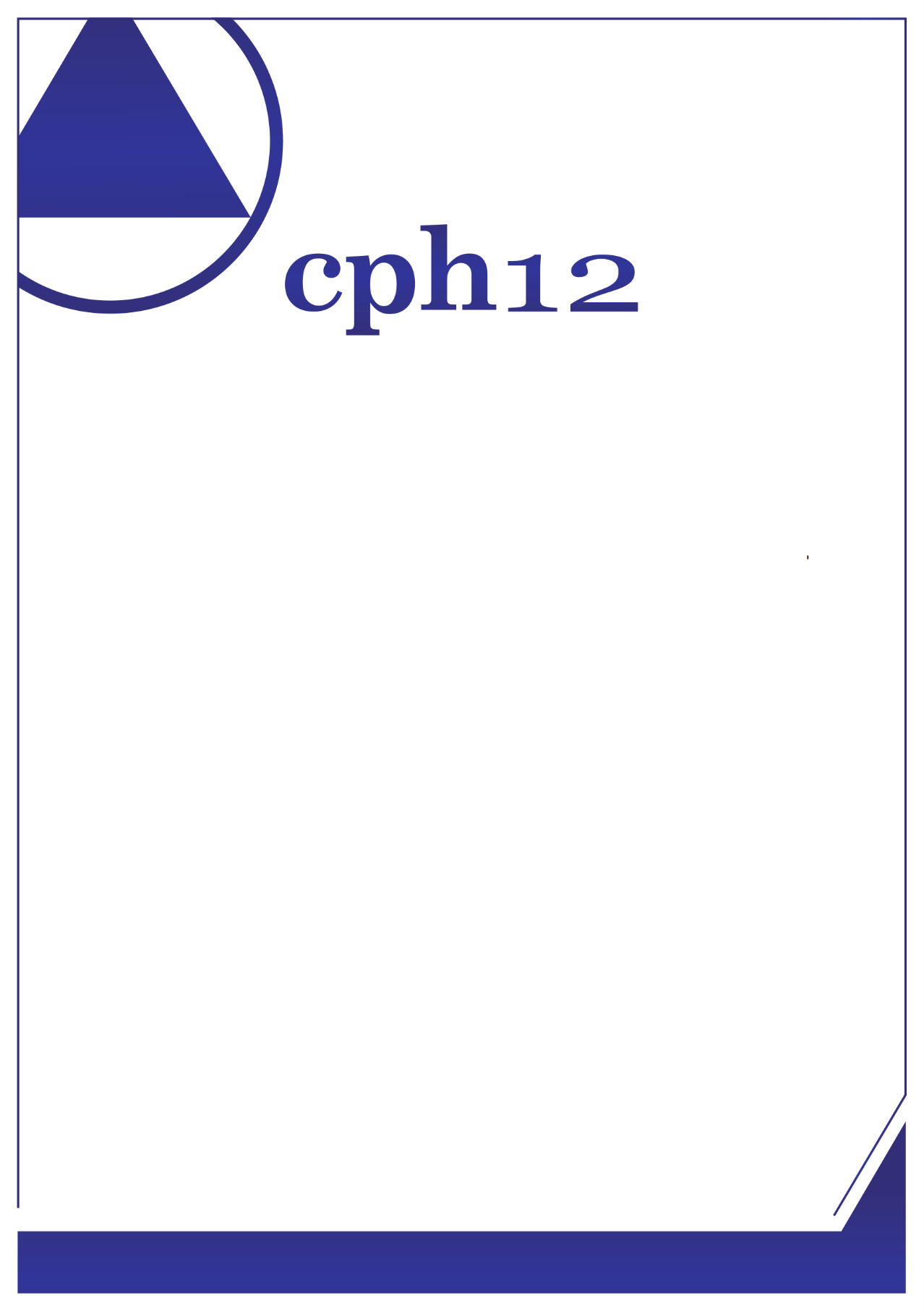 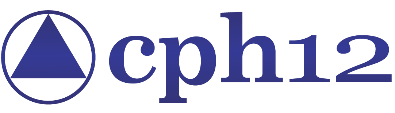 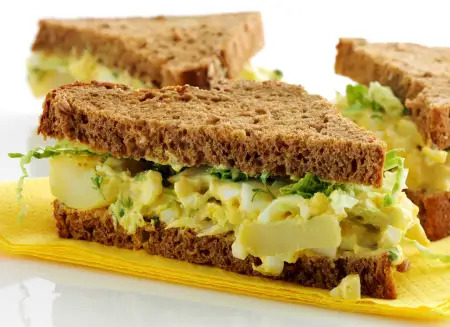 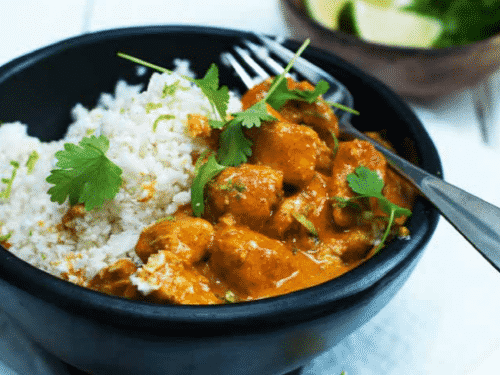 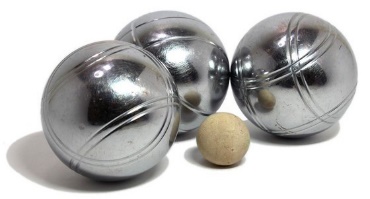 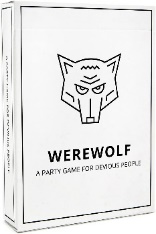 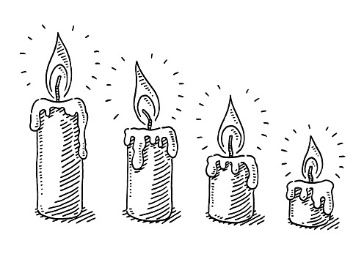 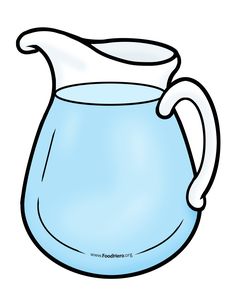 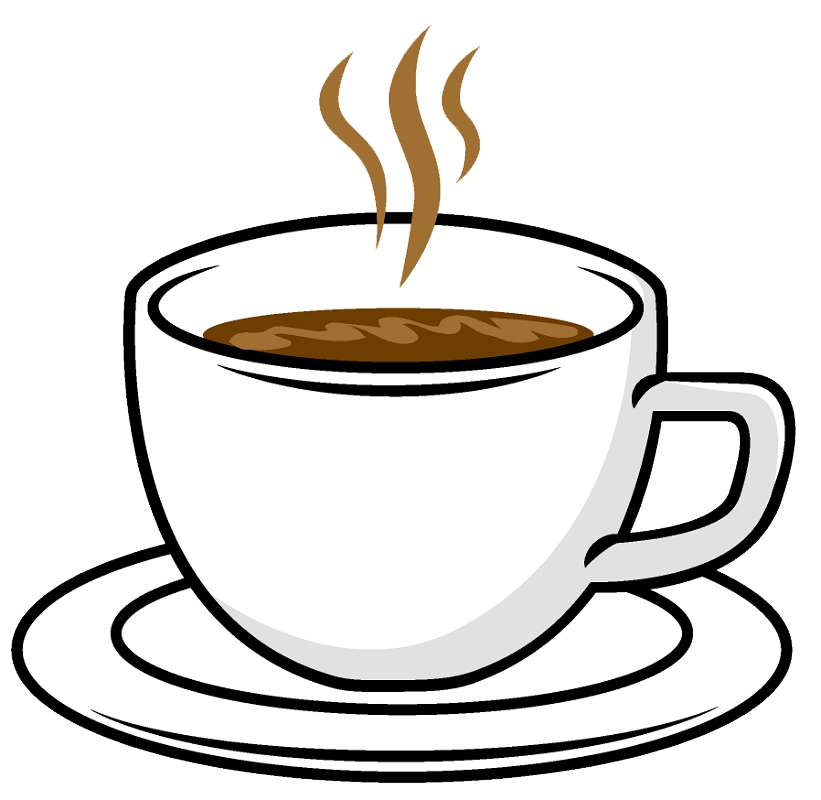 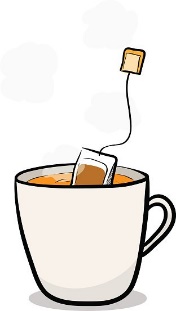 Friday, 
6th of May 2022Main RoomRoom Bill (ACA)Room Bob 
(Al Anon)17.00Venue opens
Set-up of roomsNewcomer meeting
Speak: Flemming F17.30Traditions18.00Speak: Kevin H (US)18.40Q&A19.00Countdown
Networking and hygge20.00Speak: Chris (ZA)20.40Q&A21.00Hygge and musicNewcomer meeting
Speak: Betina22.00Thank you for todaySaturday, 
7th of May 2022Main RoomRoom BillRoom Bob10.00Coffee, tea and networkingTopic: Emotional sobriety
Introduction: Peter ÅTraditions11.00Speak:
Mia-Nelle D12.00Coffee and teaSurpriseCouples in recovery13.00Lunch14.00Petanque
Soccer
Elephant WalkBaseballFilm: My Name is Bill WWerewolf16.00Workshop
Facilitator: Kevin (US)17.00Speak: Rosa T18.30Dinner19.15The solution of becoming your own loving parent, recovery tools and techniques
Introduction: Victor D20.00Speak: Kaj H20.40Q&A21.00Break21.30
The night finishes around midnightEntertainment
Fireshow
Music and dancingSunday, 
8th of May 2022Main RoomRoom BillRoom Bob10.00Coffee, tea and networkingAl-Anon plus AA on childrens terms11.00Speak: John (UK)11.40Q&A12.00Workshop
Q&A - discussion
Facilitator: John (UK)13.00LunchNewcomer meeting
Speak: Brian N14.00Countup
Serenity prayer15.00Cleaning